Приложение 3Образец для эскизов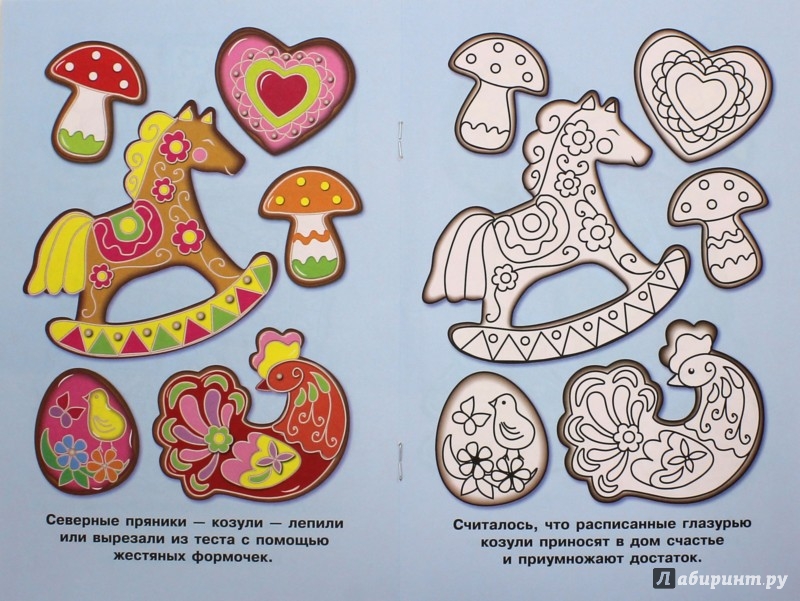 Инструкционно-технологическая карта «Рождественские пряники - козули»1.- Сложить коричневый фетр вдвое и обвести деталь выкройки (шаблон) на материале.-сколоть детали булавками 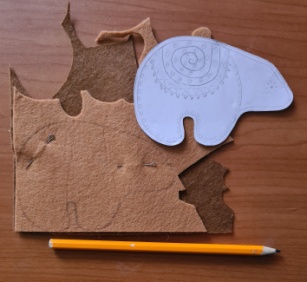 2.- Вырезать детали изделия.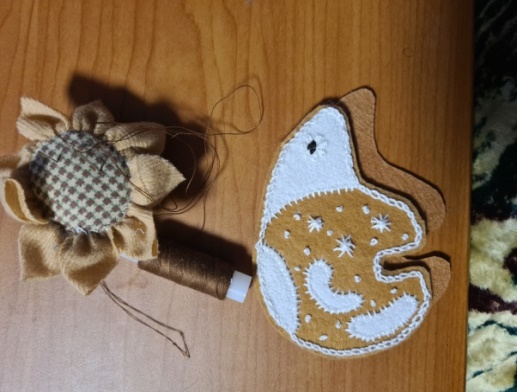 3.-Вырезать украшающие детали из белого фетра на одну деталь фигуры.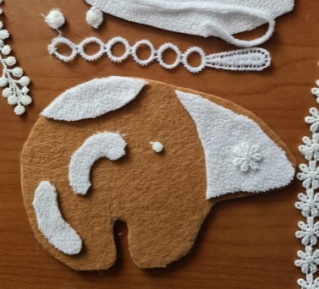  4.-Прошить контур фигуры, отступив от края детали 0,3 мм., тамбурным швом белыми нитками. 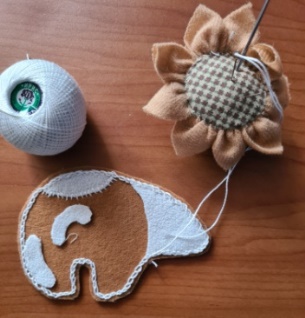 5.-Пришить, вышить, украшающие детали 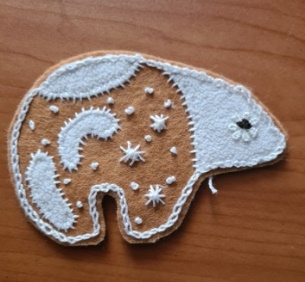 6.- Сложить две детали изделия изнаночными сторонами внутрь, сколоть булавками.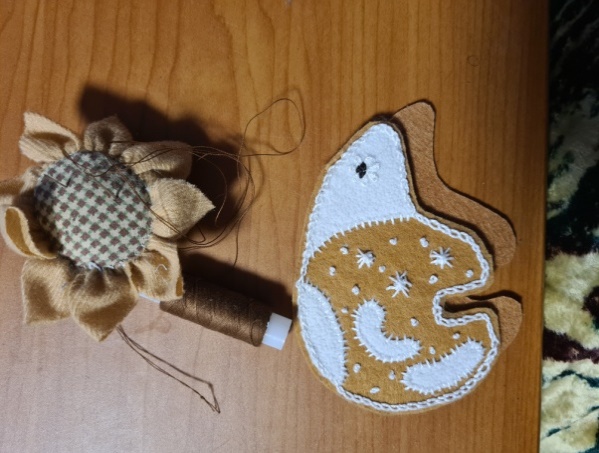 7.- Сшить детали петельным швом через край оставив отверстие для набивки.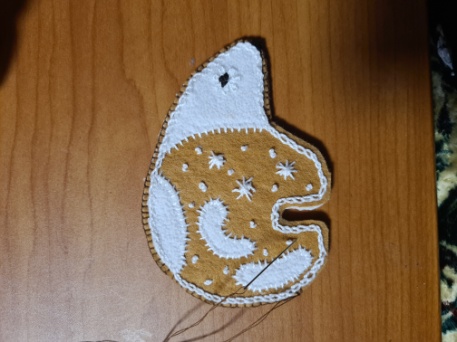 8.- Набить изделие синтепоном.- зашить отверстие для набивки петельным швом,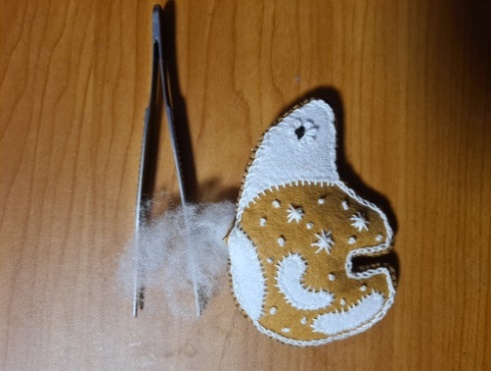 9.- пришить петельку для подвешивания игрушки на ёлку.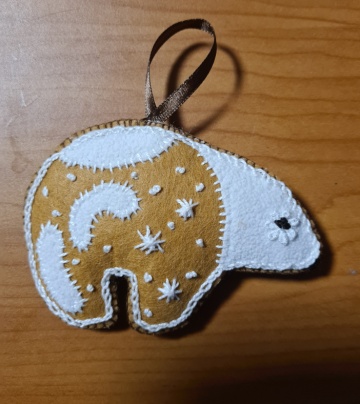 